	June BirthdaysJune 1     	April SilvaJune 2		Dr. Jean DuneganFrances GrantMrs. Judith TartoniJune 3		Nancy Howard		Billy Mowery	June 4		Samuel GardnerJune 6		Betty Busch		Wendy BuzzellJune 7		Dolores Hebda		Clayton Scheele		Deborah WhiteJune 8		Annie Barnes		Braylon DullJune 9		Kevin DaveyJune 10	Kathleen Hamel		Judith Kronner 			Carol St. LouisJune 11	Carol LubinskiJune 12	Mr. Robert WallJune 14	Linda Edenfield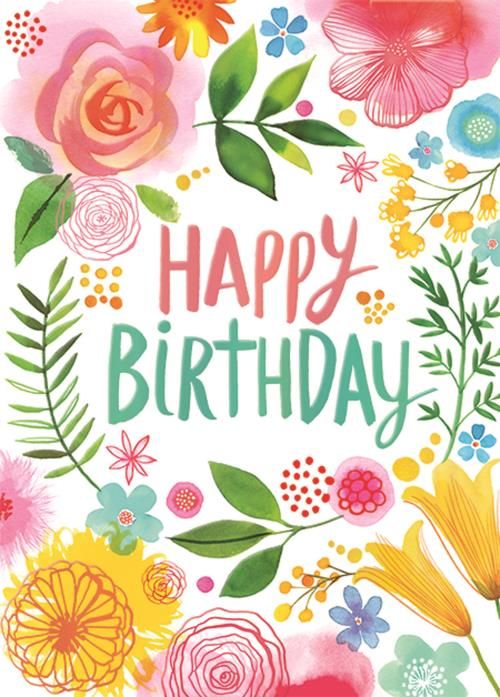 June2023Our Lady of the Lake Catholic Church1239:00 am Graduation Mass8th Grade Graduation10:30 amFirst Friday Adoration9:00 am MassOLLRCS 10th Annual Golf Outing at Pineview Highlands Golf Course 10:00 amDinner - 4:00 pmFirst Saturday9:00 am MassConfessions 3:00 pm4:00 pm Mass45678910Confessions8:00 am9:00 am MassNo Mass9:00 am Mass9:00 am Mass9:00 am Mass11:00 amMass at King’s Nursing Home9:00 am MassConfessions3:00 pm4:00 pm Mass11121314151617Confessions8:00 am9:00 am MassNo Mass9:00 am MassWelcome Giving Team Meetings6:30 pm9:00 am Mass5 hours of Adoration 10 am - 3 pmConfession11 am – 12 pm9:00 am Mass11:00 amMass at Brook9:00 am MassConfessions 3:00 pm4:00 pm Mass18192021222324Father’s DayConfessions8:00 am9:00 am Mass9:00 am MassCCW Meeting4:00 pm9:00 am Mass9:00 am Mass5 hours of Adoration 10 am - 3 pmConfession11 am – 12 pm9:00 am Mass9:00 am MassConfessions 3:00 pm4:00 pm MassSt. Vincent Collection252627282930Confessions8:00 am9:00 am MassSt. Vincent CollectionNo Mass9:00 am Mass9:00 am Mass5 hours of Adoration 10 am - 3 pmConfession11 am – 12 pm9:00 am Mass9:00 am MassParish/School Office Hours:    Monday – Friday   8:00 am – 4:00 pm If you need to reach Father Peter after hours, call the church office and select Ext.2. Confession Times: Saturdays: 3:00 PM                                       Sundays: 8:00 AM Parish/School Office Hours:    Monday – Friday   8:00 am – 4:00 pm If you need to reach Father Peter after hours, call the church office and select Ext.2. Confession Times: Saturdays: 3:00 PM                                       Sundays: 8:00 AM Parish/School Office Hours:    Monday – Friday   8:00 am – 4:00 pm If you need to reach Father Peter after hours, call the church office and select Ext.2. Confession Times: Saturdays: 3:00 PM                                       Sundays: 8:00 AM Parish/School Office Hours:    Monday – Friday   8:00 am – 4:00 pm If you need to reach Father Peter after hours, call the church office and select Ext.2. Confession Times: Saturdays: 3:00 PM                                       Sundays: 8:00 AM Parish/School Office Hours:    Monday – Friday   8:00 am – 4:00 pm If you need to reach Father Peter after hours, call the church office and select Ext.2. Confession Times: Saturdays: 3:00 PM                                       Sundays: 8:00 AM Parish/School Office Hours:    Monday – Friday   8:00 am – 4:00 pm If you need to reach Father Peter after hours, call the church office and select Ext.2. Confession Times: Saturdays: 3:00 PM                                       Sundays: 8:00 AM Parish/School Office Hours:    Monday – Friday   8:00 am – 4:00 pm If you need to reach Father Peter after hours, call the church office and select Ext.2. Confession Times: Saturdays: 3:00 PM                                       Sundays: 8:00 AM 